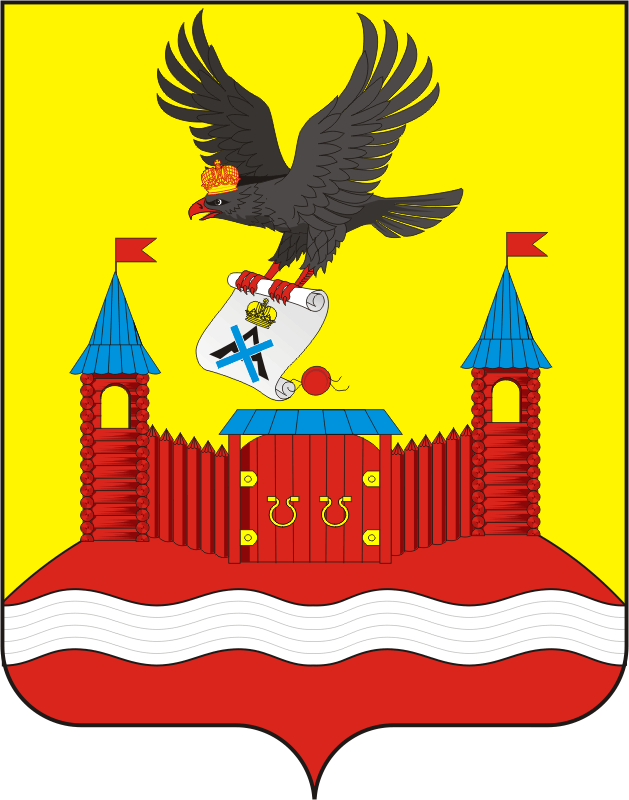 АДМИНИСТРАЦИЯ НОВОЧЕРКАССКОГО СЕЛЬСОВЕТАСАРАКТАШСКОГО РАЙОНА ОРЕНБУРГСКОЙ ОБЛАСТИП О С Т А Н О В Л Е Н И Е30.04.2018                    с.Новочеркасск		        № 38-паОб утверждении дизайн-проекта по благоустройству общественной территории    В соответствии с Федеральным законом  от 06.10.2003 № 131-ФЗ «Об общих принципах организации местного самоуправления в Российской Федерации», пунктом 15 статьи 48 Градостроительного Кодекса Российской Федерации 	, Правилами благоустройства территории муниципального образования Новочеркасский сельсовет Саракташского района Оренбургской области, утвержденными Решением Совета депутатов Новочеркасского сельсовета Саракташского района Оренбургской области № 88 от 15.01.2018, руководствуясь Уставом муниципального образования Новочеркасский сельсовет Саракташского района Оренбургской области, постановляю:1. Утвердить дизайн-проект по благоустройству общественной территории:Благоустройство общественной территории по ул.Парковая 5а, в с.Новочеркасск, Саракташского района Оренбургской области.2. Настоящее постановление вступает в силу с момента его подписания и подлежит официальному обнародованию и размещению на официальном сайте муниципального образования Новочеркасский сельсовет.3. Контроль за настоящим постановления оставляю за собой.
Глава муниципального образования Новочеркасский сельсовет                                                           Н.Ф.Суюндуков